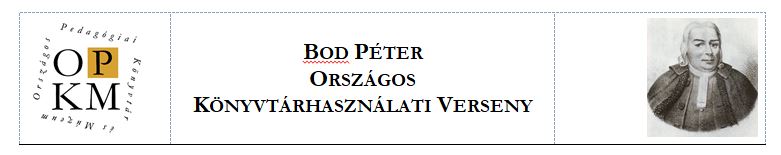 DöntőVersenyzői feladatlapII. korcsoport, 9-10. évfolyam2020. április 28.Kedves Versenyző!Olvasd át a feladatot és válaszold meg a kérdéseket! Közben pedig természetesen a forrásokat is add meg szakszerűen! De ezt mondanunk sem kell...Kérjük, mindig szóban magyarázd, mit miért teszel! Pl.:Miért arra a weboldalra mentél? Miért azt választottad? ...Ha találati listát kapsz, akkor mielőtt kattintasz mondd el a lista sorrendjében, hogy miért nem választod, vagy miért igen! (Nem az egész listát, csak addig, ahol a kiválasztott tétel van.)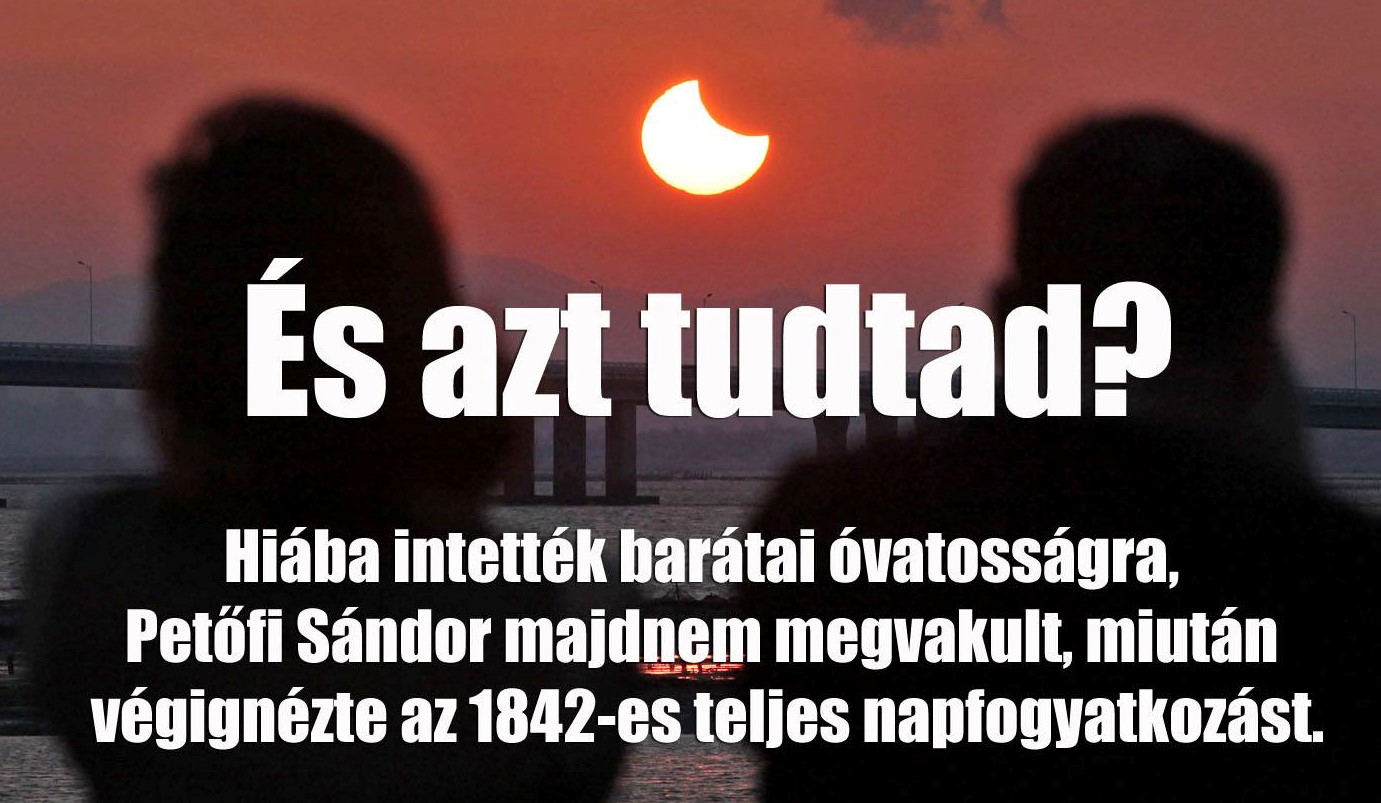 Megosztotta veled egy barátod a fenti képet, hogy 1842-ben ezen a napon történt ez az esemény. Mielőtt tovább osztanád, elgondolkozol: valóban így volt? Utánanézel az információknak, hiszen érdekelni is kezd a dolog. a) Mely verse kapcsolódik legszorosabban a témához? Idézd ide irodalmilag hiteles forrásból!b) Adj meg legalább 2 adatot a konkrét eseményről, vagyis Petőfi napfogyatkozással való találkozásáról és következményéről!c) A napfogyatkozás érdekes esemény, de mint látjuk vigyázni kell vele, így érdemes felkészülni rá. Ajánlj egy hozzád közeli könyvtárból kölcsönözhető művet a napfogyatkozás jelenségének tanulmányozáshoz! Segíts abban is, hogy pontosan hol találja az érdeklődő a könyvtáron belül!Köszönjük, hogy részt vettél ebben a munkában!A verseny tisztasága érdekében ezt a fájlt kérjük, ne oszd meg mással!VersenybizottságVersenyző neve: